Lampiran 1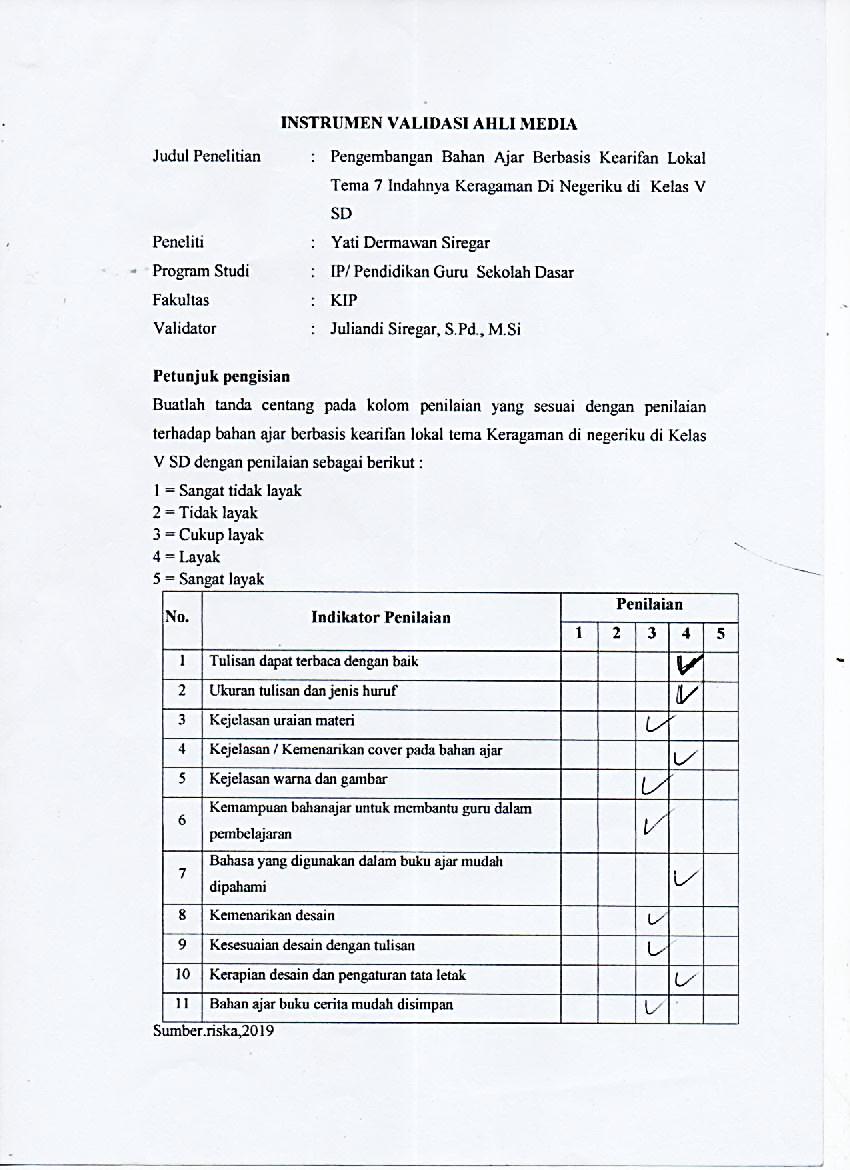 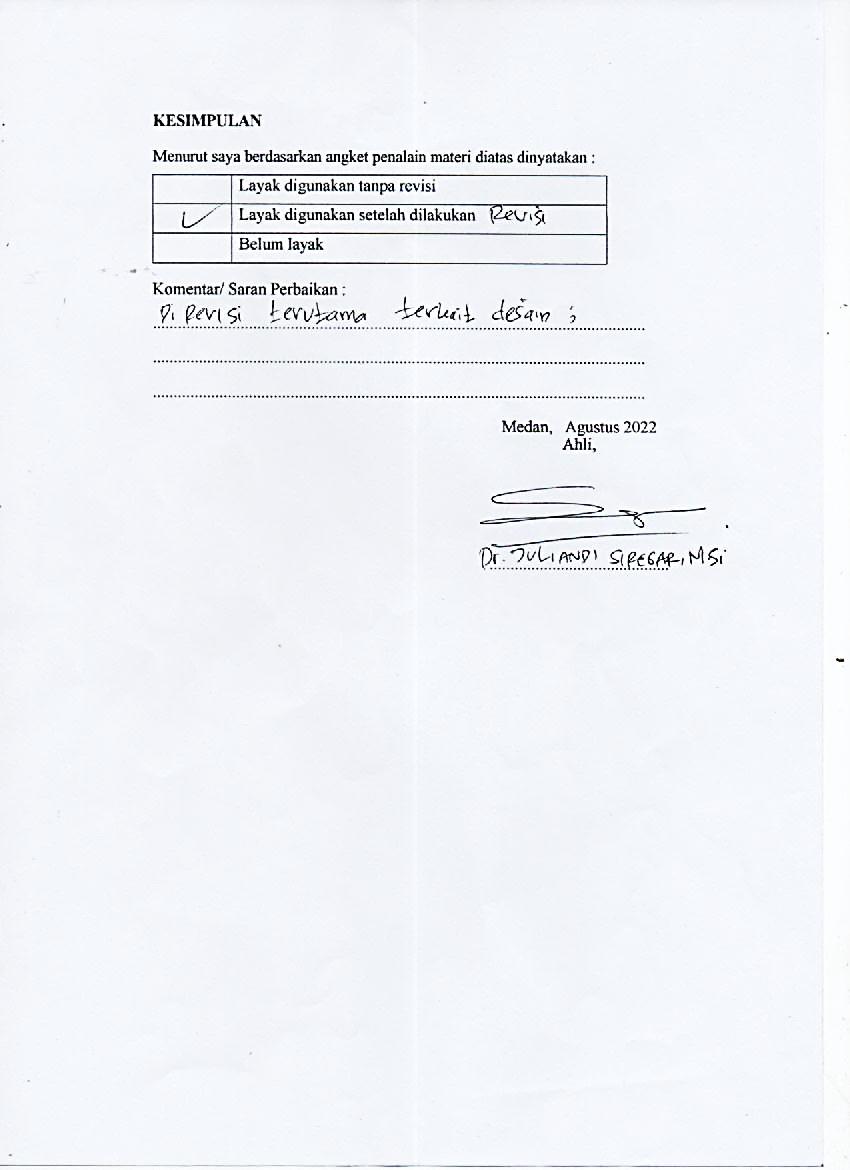 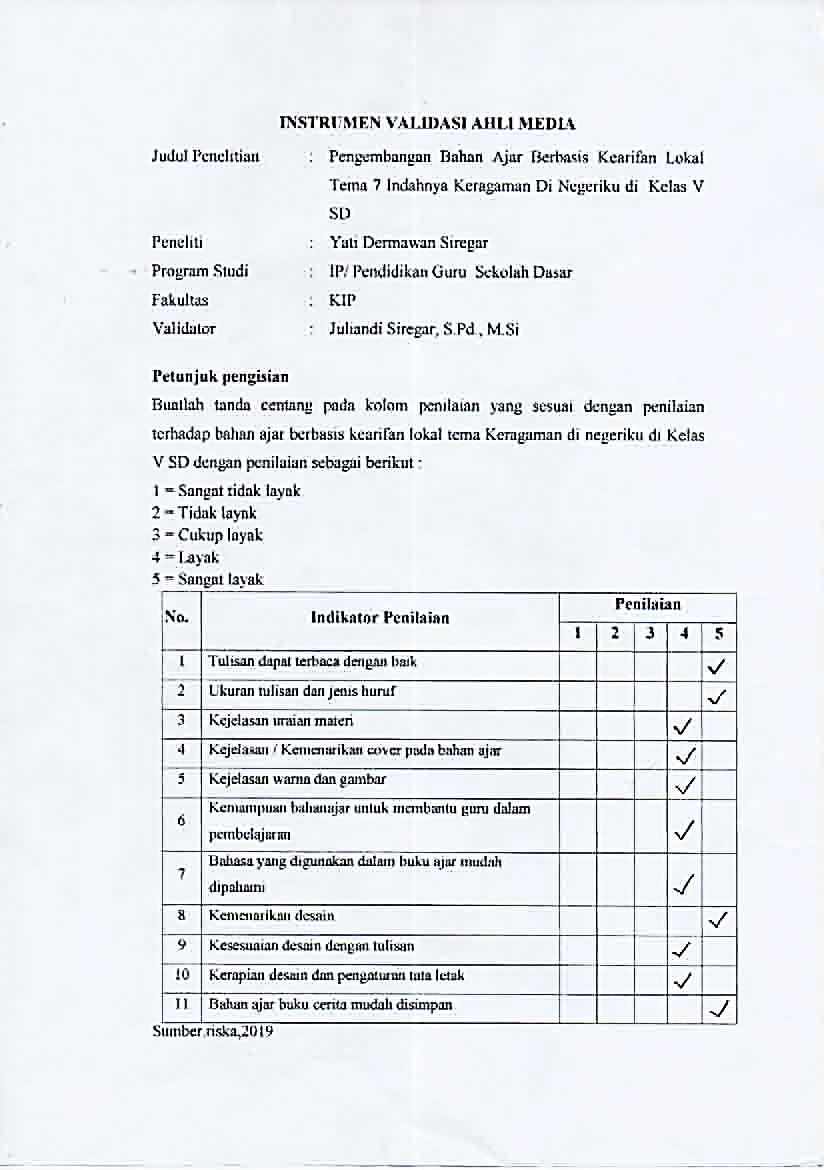 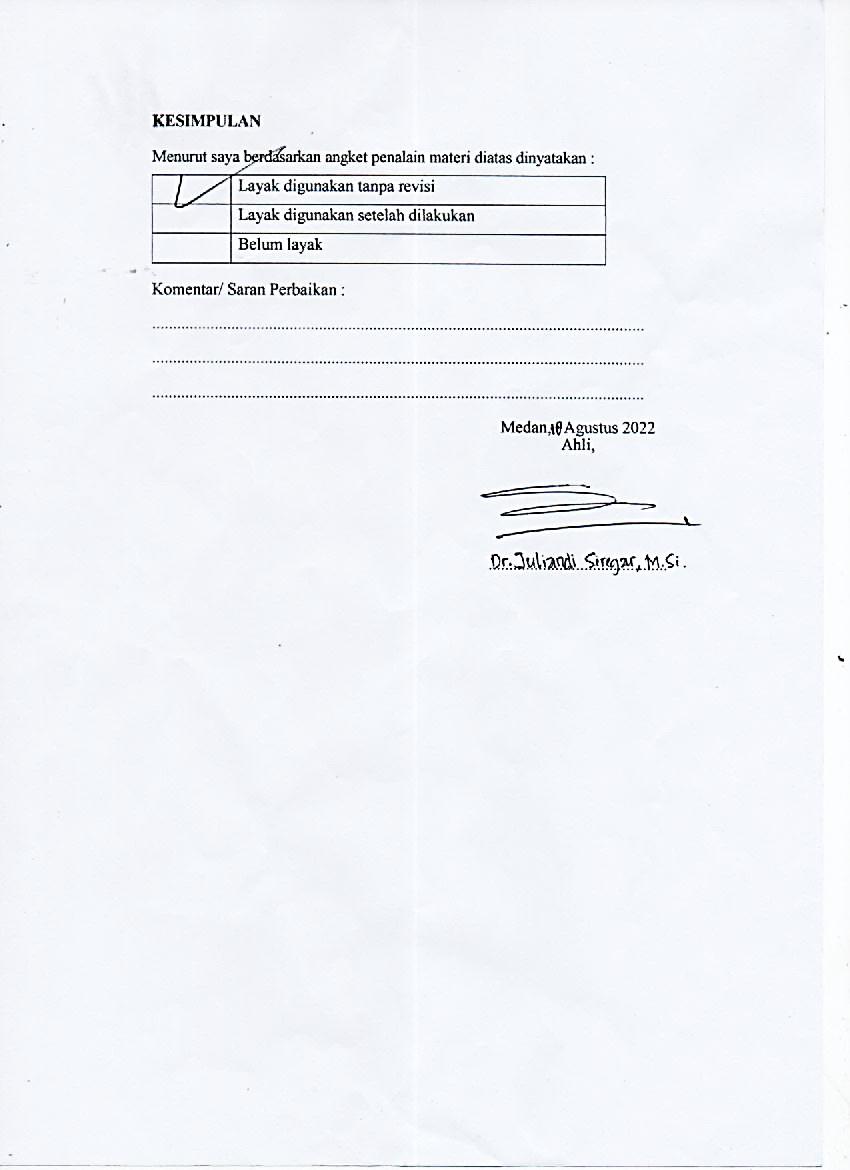 Lampiran 2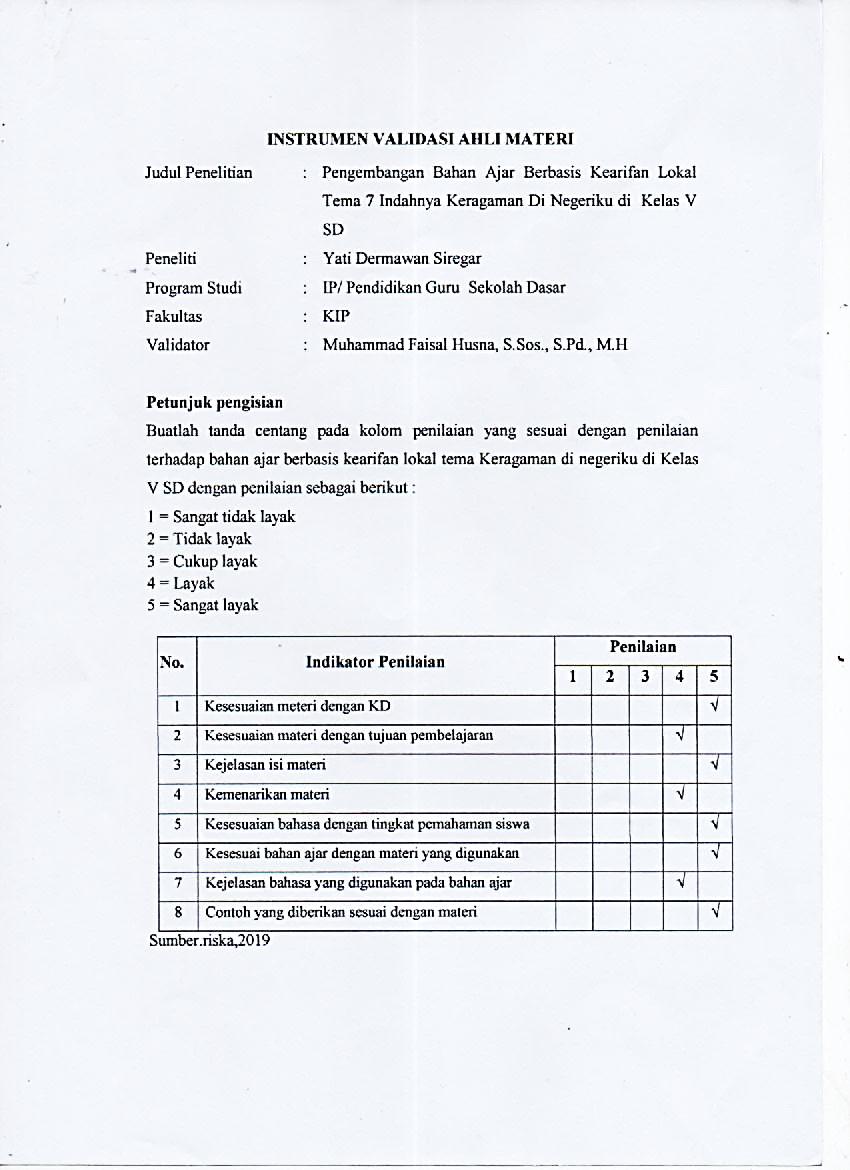 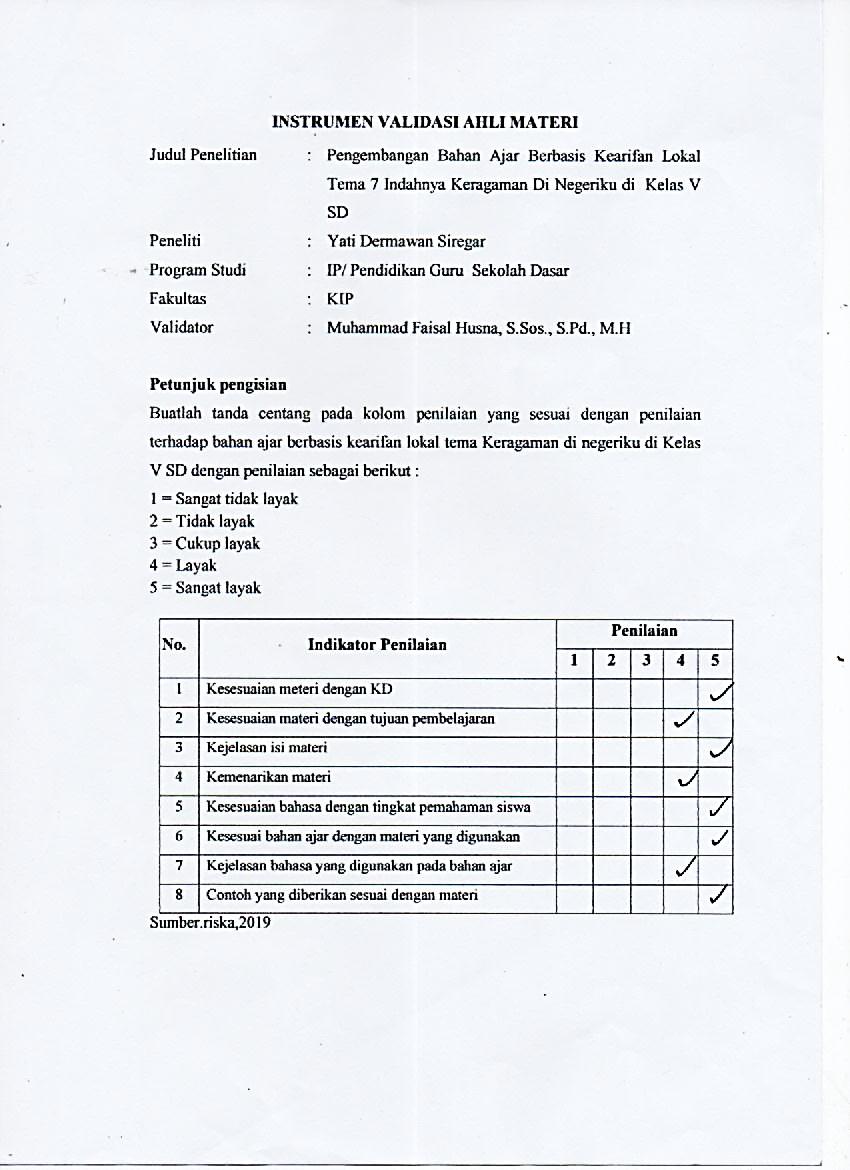 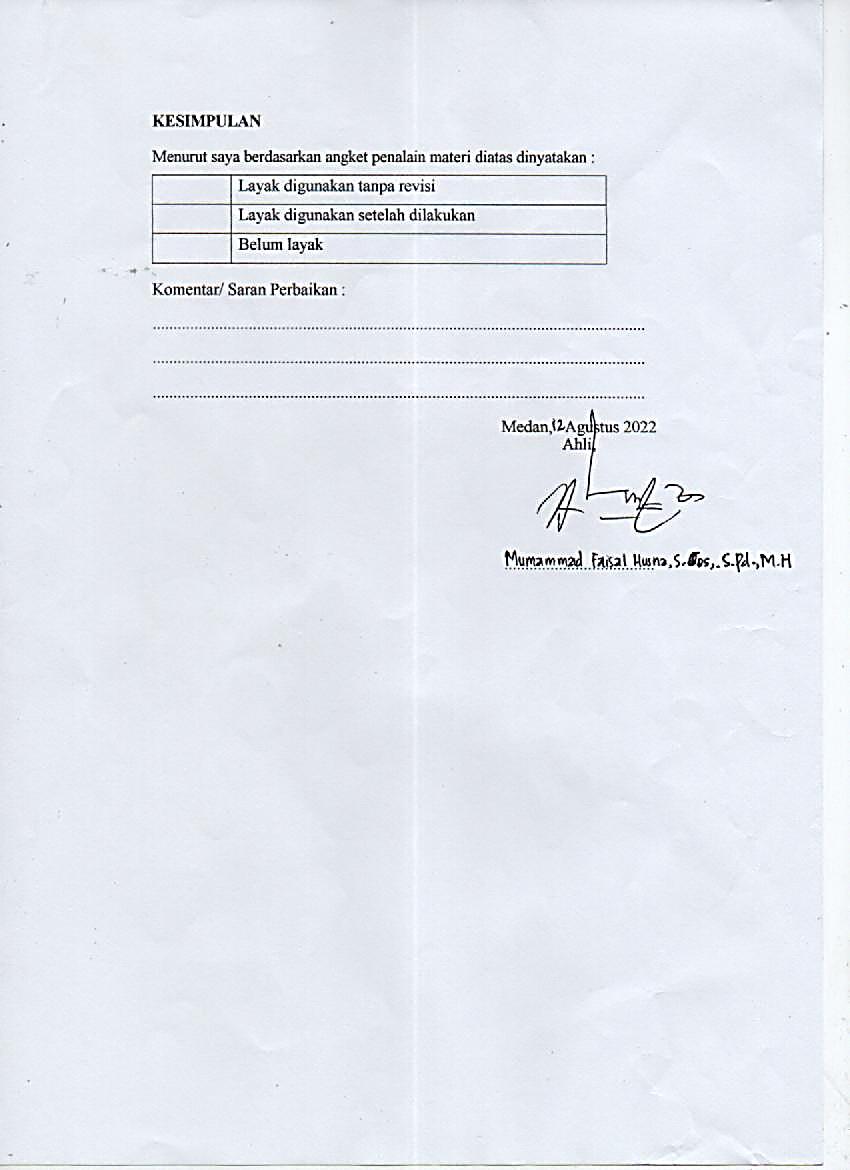 Lampiran 3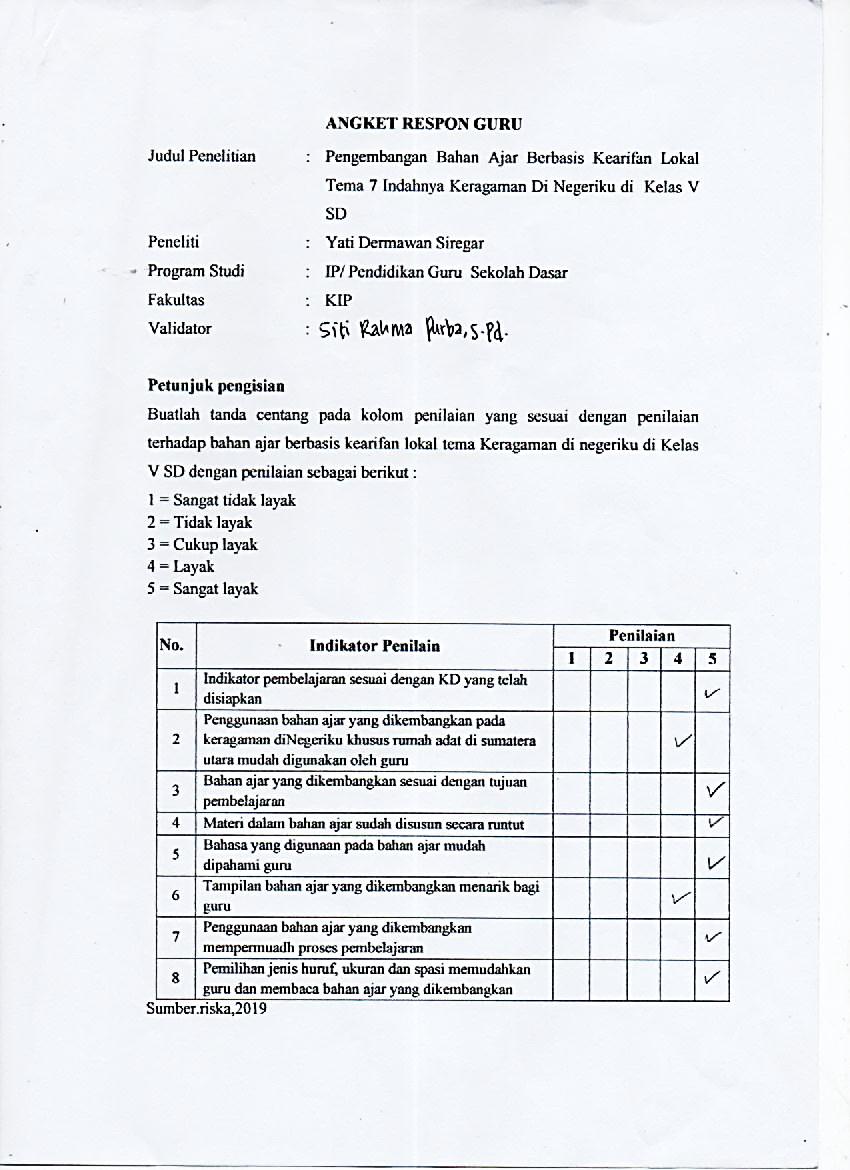 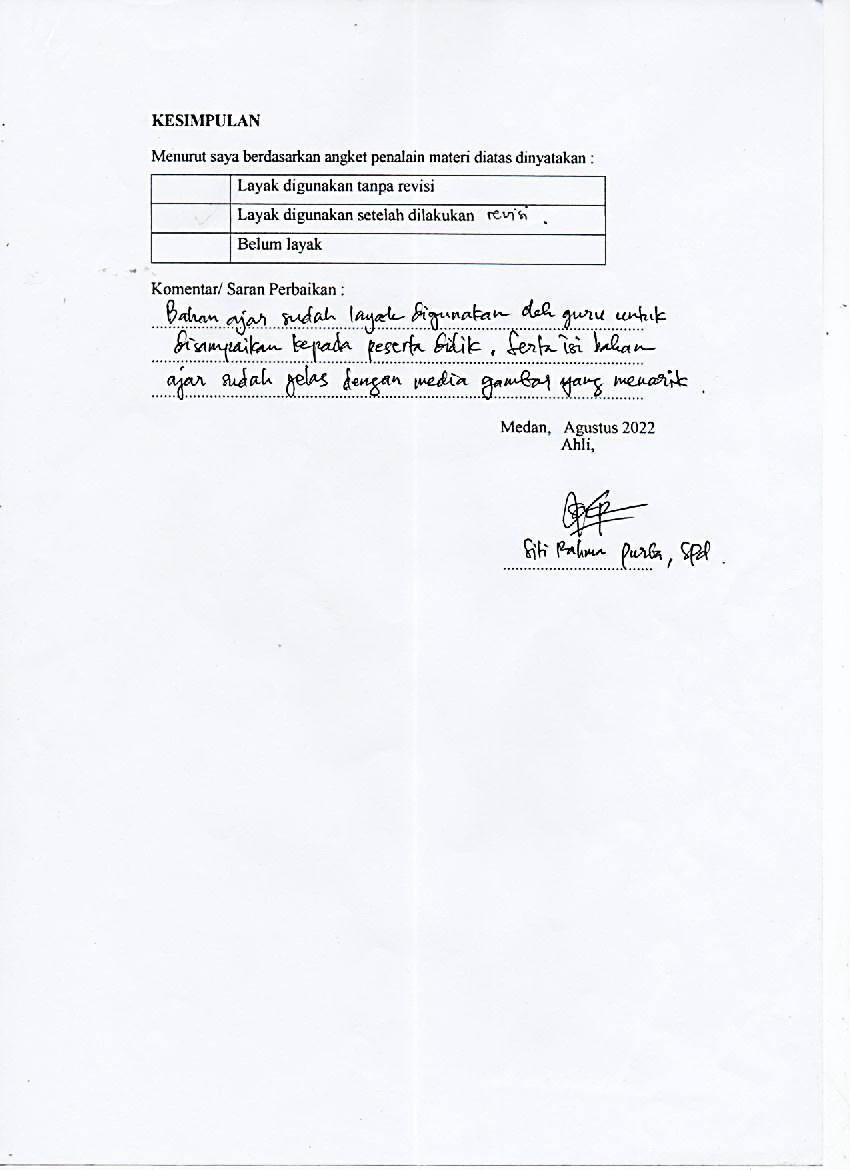 Lampiran 4DOKUMENTASI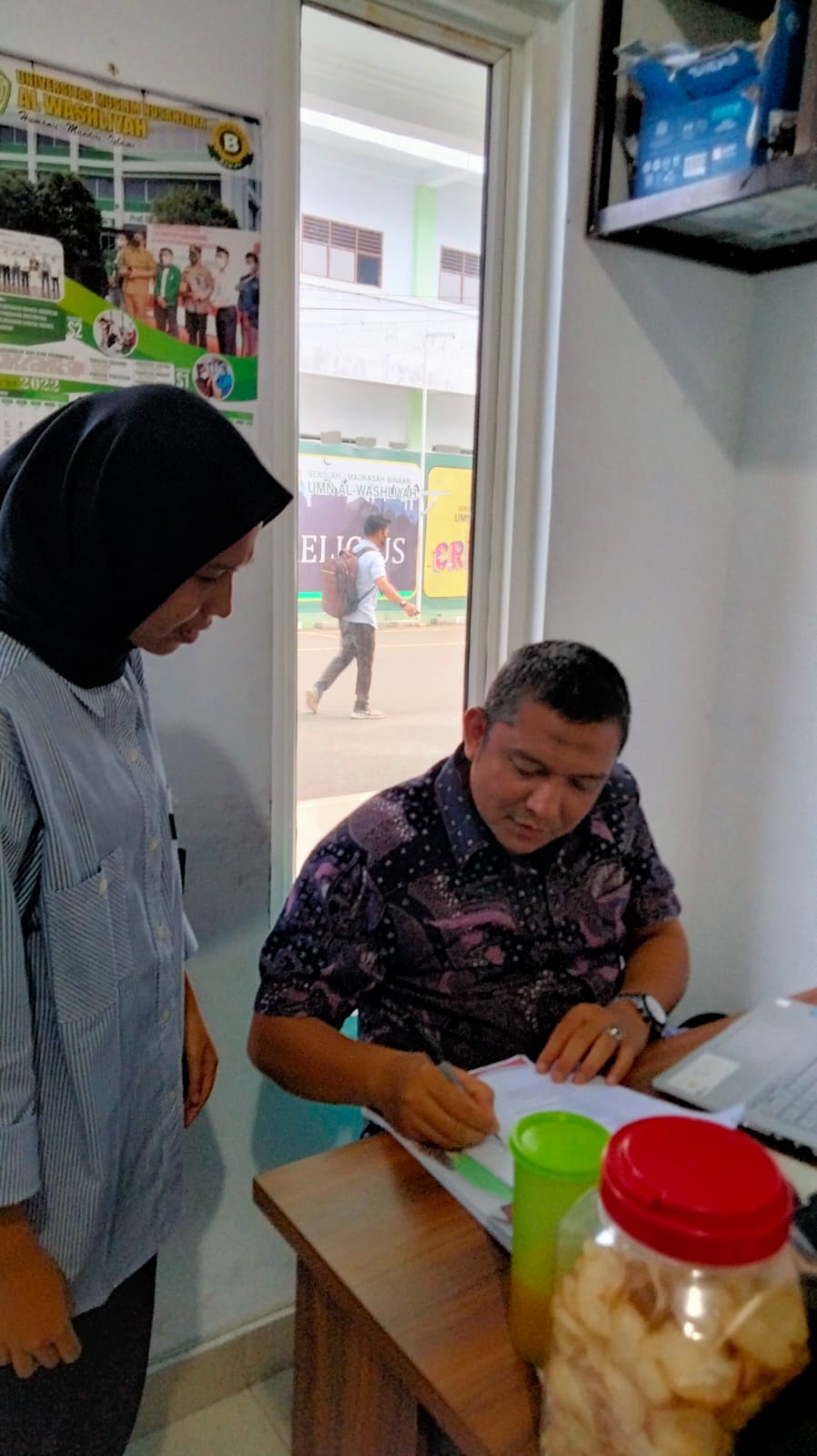 Dokumentasi Validasi Ahli Media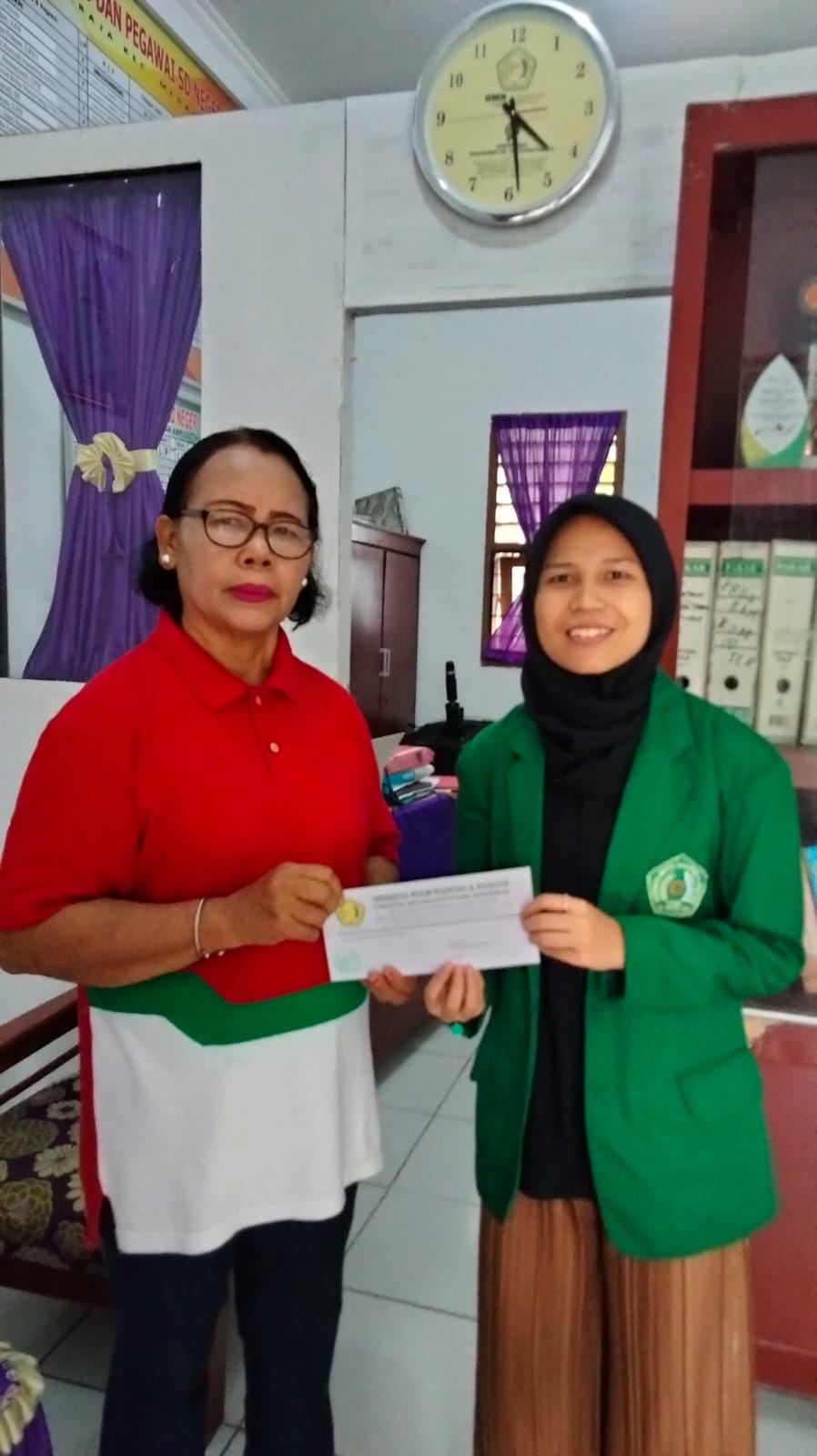 Dokumentasi Kepala Sekolah SD Negeri 064955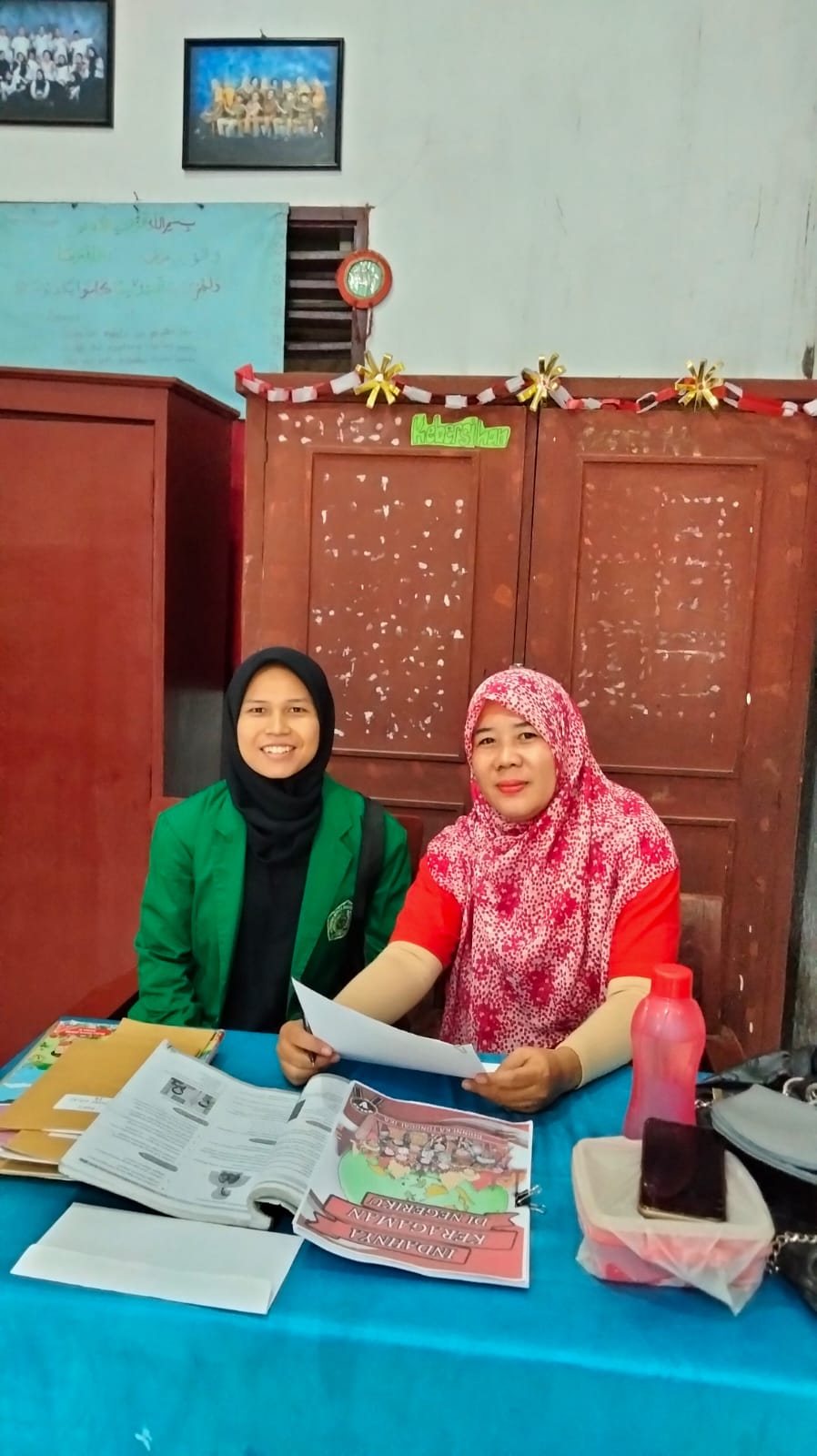 Dokumentasi Guru Kelas V SD Negeri 064955